№ ПР-755 от 08.02.2023ТЕХНИЧЕСКОЕ ЗАДАНИЕна оказание услуг Контрагента 1. Основание для оказания УслугОснованием для проведения услуг является Договор № 740459/2022/1 от 01.09.2022г с АО «НАК «Казатомпром» на тему НИР: «Получение перрената аммония технической чистоты на мобильной установке».2. Наименование оказываемых УслугОказание услуг по вопросам проектирования для изготовления экспериментального десорбционного, экстракционного и вспомогательного технологического оборудования в рамках оснащения опытно-промышленной мобильной установки. Оказание услуг технического и технологического характера при запуске мобильной установки и проведении опытно-промышленных испытаний разработанной технологии извлечения рения.3. Состав Услуг4. Требования к оказанию УслугУслуги по настоящему Договору должны быть оказаны в полном объеме и с надлежащим качеством.Исследователь должен обладать необходимой квалификацией и опытом, что должно быть подтверждено соответствующими документами.Срок оказания Услуг: 60 календарных дней с даты подписания Договора возмездного оказания услуг.Согласовано09.02.2023 13:36 Тобаяк Олжас БакытжанулыДействителен  Уникальное имя владельца:  ТОБАЯҚ ОЛЖАС  Дата начала:  2022-05-16 13:05:19 (+06)  Дата окончания:  2023-05-16 13:05:19 (+06)  Серийный номер:  719855155226524904139001751654938662639218550262  Субъект:  EMAILADDRESS=V.KRYSHKIN@IHT.KAZATOMPROM.KZ, O="ТОВАРИЩЕСТВО С ОГРАНИЧЕННОЙ ОТВЕТСТВЕННОСТЬЮ \"ИНСТИТУТ ВЫСОКИХ ТЕХНОЛОГИЙ\"", GIVENNAME=БАҚЫТЖАНҰЛЫ, OU=BIN020240001938, C=KZ, SERIALNUMBER=IIN840711300674, CN=ТОБАЯҚ ОЛЖАС, SURNAME=ТОБАЯҚ  Издатель:  CN=ҰЛТТЫҚ КУӘЛАНДЫРУШЫ ОРТАЛЫҚ (GOST), C=KZ 09.02.2023 13:54 Абилбекова Динара АбилбековнаДействителен  Уникальное имя владельца:  АБИЛБЕКОВА ДИНАРА  Дата начала:  2022-09-15 14:02:23 (+06)  Дата окончания:  2023-09-15 14:02:23 (+06)  Серийный номер:  568017943724138267797869690454141242944157122823  Субъект:  EMAILADDRESS=V.KRYSHKIN@IHT.KAZATOMPROM.KZ, O="ТОВАРИЩЕСТВО С ОГРАНИЧЕННОЙ ОТВЕТСТВЕННОСТЬЮ \"ИНСТИТУТ ВЫСОКИХ ТЕХНОЛОГИЙ\"", GIVENNAME=АБИЛБЕКОВНА, OU=BIN020240001938, C=KZ, SERIALNUMBER=IIN690123402467, CN=АБИЛБЕКОВА ДИНАРА, SURNAME=АБИЛБЕКОВА  Издатель:  CN=ҰЛТТЫҚ КУӘЛАНДЫРУШЫ ОРТАЛЫҚ (GOST), C=KZ 09.02.2023 14:02 Мурзабекова Елена АнатольевнаДействителен  Уникальное имя владельца:  МУРЗАБЕКОВА ЕЛЕНА  Дата начала:  2022-02-22 10:03:21 (+06)  Дата окончания:  2023-02-22 10:03:21 (+06)  Серийный номер:  330459825663709976627694006683278628153619587883  Субъект:  EMAILADDRESS=V.KRYSHKIN@IHT.KAZATOMPROM.KZ, GIVENNAME=АНАТОЛЬЕВНА, OU=BIN020240001938, O="ТОВАРИЩЕСТВО С ОГРАНИЧЕННОЙ ОТВЕТСТВЕННОСТЬЮ \"ИНСТИТУТ ВЫСОКИХ ТЕХНОЛОГИЙ\"", C=KZ, SERIALNUMBER=IIN660215401614, SURNAME=МУРЗАБЕКОВА, CN=МУРЗАБЕКОВА ЕЛЕНА  Издатель:  CN=ҰЛТТЫҚ КУӘЛАНДЫРУШЫ ОРТАЛЫҚ (GOST), C=KZ 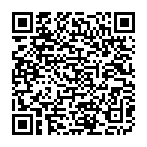 №Наименование услугСрок оказания услугСтоимость с учетом НДСЭтап 1Срок оказания услугСтоимость с учетом НДС1Разработка технико-экономического обоснования эффективности технологии извлечения рения на мобильной установке с производительностью 100 кг/год перрената аммония технической чистоты.35 календарных дней700 000 тенге2Разработка аппаратурно-технологической схемы мобильной установки; 35 календарных дней700 000 тенге3Разработка сметы затрат на оснащение мобильной установки;35 календарных дней700 000 тенгеЭтап 24Составление технического задания на закуп работ по изготовлению нестандартного оборудования для оснащения мобильной установки.25 календарных дней500 000 тенге5Участие в рабочей группе разработчиков конструкторской документации мобильной установки от Заказчика в части проверки на соответствие проектно-конструкторских работ требуемым параметрам и характеристикам необходимого технологического оборудования.25 календарных дней500 000 тенге6Итого стоимость услуг:60 календарных дней1 200 000 тенгеРазработал: Начальник ЛРНН______________Искаков З.А.                                                                                                                           Утвердил:Заместитель Генерального директора по НИР______________ Дюсамбаев С.А.                                                                                                      